桃園市立內壢高中覓克思自造實驗室_11月研習資訊受文者：本校、校外有意願參與教師及學生、附近地區民眾。研習主題 :「做一本書-【入門篇】手工書製作不可不知基本常識與變化可能」研習時間： 110年11月7日(星期日) 9:00~16:00 (教師場)                         110年11月14日(星期日) 9:00~16:00 (學生場)研習地點：內壢高中專科大樓三樓305 版畫教室課程講師：手工製本家，盧亭璇老師。( 英國設計裝幀者協會「2017年國際設計裝幀比賽」，入選為優秀作品Distinguished Winners of the Silver Prize, "Designer Bookbinders International Bookbinding Competition 2017", UK )預計參與人數: 兩場各20人為限課程內容：報名: 請於11/5前至下列網址或QRcode填寫表單報名，謝謝!1. 教師場11/7(日)  https://forms.gle/ZdRAGPzdjV1kXEnK8 或上「全國教師在職進修網」報名登錄，課程代碼: 32734292. 學生場11/14(日) https://forms.gle/xuTrkth5qVroLZuj911/7活動表單11/14活動表單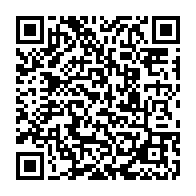 如有任何問題請洽: 內壢高中 特教組覓克思助理-徐千茹 03-4528080 #215        備註 : 實體研習請遵守防疫準則，並全程配戴口罩。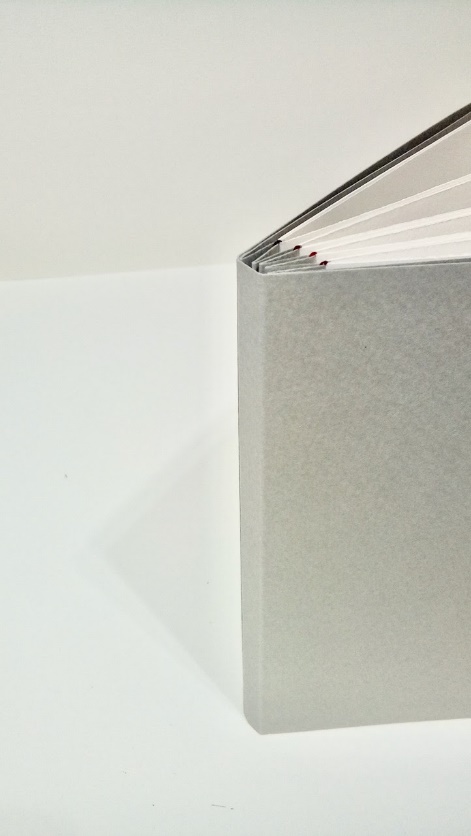 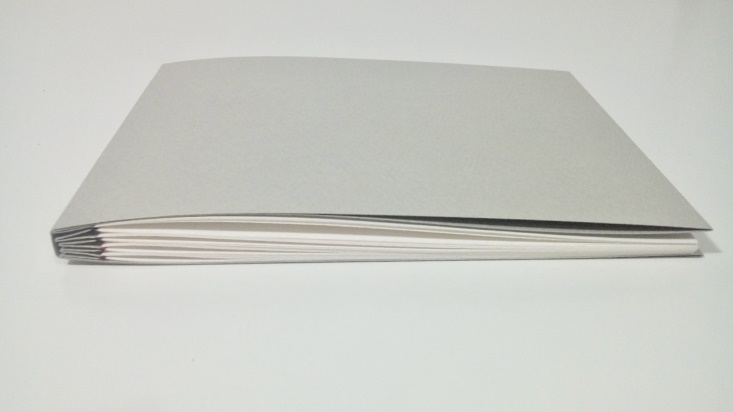  (作品照片提供: 盧亭璇老師)時間節	11/7(日) 11/14(日)教師場學生場9:00-10:302書籍裝幀簡史與紙張特性介紹書籍裝幀簡史與紙張特性介紹10:40-12:10 2從小開始：小冊製作從小開始：小冊製作12:10-13:00 -午餐午餐13:00-14:302變成書（縫製A）疊頁切裁示範變成書（縫製B）疊頁切裁示範14:40-16:00 2變成書（縫製A）單疊裝幀技法配合折疊，延伸為多疊縫製法。變成書（縫製B）單疊裝幀技法配合縫製特性，延伸為多疊縫製法16:00-賦歸賦歸